Рабочие тетради для 8 класса на 2017-2018 учебный год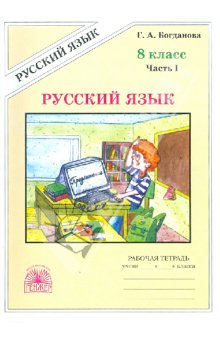 Русский язык. Рабочая тетрадь в 2-х частях 8 класс под редакцией Г.А.Богдановой.Издательство: М:, Генжер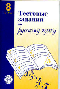 Тестовые задания по русскому языку в 8 классе под редакцией А.Б.Малюшкина. Русский языкТематический контроль: рабочая тетрадь 8 класс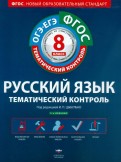 Под редакцией И.П.ЦыбулькоБиология 8 класс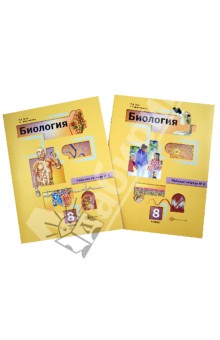 Рабочая тетрадьАвтор: Драгомилов А.Г., Маш Р.Д.Издательство: Вентана-Граф
География 8 классСерия «Сферы»Тетрадь-тренажер. Автор: Мишняева Е. Ю. и др.Издательство: ПросвещениеАтлас 8-9 класс. Автор: Дронов В.П., Савельева Л.Е., Котляр О. Г. Издательство: ПросвещениеКонтурные карты 8 класс. Автор: Котляр О. Г. Издательство: Просвещение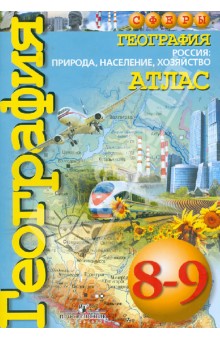 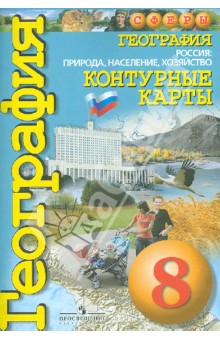 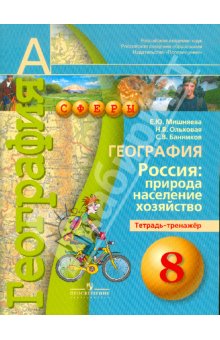 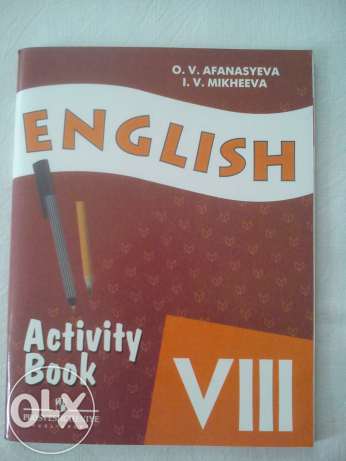 Английский языкРабочая тетрадь (Activity Book) к учебнику англ. яз. 8 класс для школ с углубленным изучениемАвтор: Афанасьева О. В., Михеева И. В.Издательство: ПросвещениеОбществознание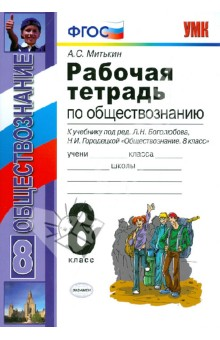 Рабочая тетрадь 8 класс к учебнику под редакцией Л.Н. БоголюбоваАвтор: Митькин А.С.Издательство: Экзамен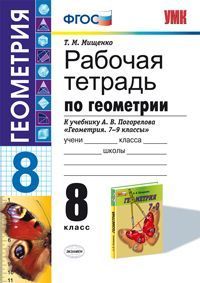                Рабочая тетрадь по геометрии 8 классАвтор: Мищенко Т.М.Издательство «Просвещение»